Извещение о проведении запроса котировоксреди субъектов малого предпринимательстваУважаемые господа!Номер извещения на официальном сайте:______________________________МБУ «Музей истории и этнографии» приглашает принять участие в размещении муниципального заказа у субъектов малого предпринимательства способом запроса котировок на оказание услуг по проведению аккарицидной обработки для муниципальных нужд города Югорска.Предмет муниципального контракта: оказание услуг по проведению аккарицидной обработки на территории музея под открытым небом «Суеват пауль»Максимальная цена муниципального контракта:39 723 (тридцать девять тысяч семьсот двадцать три) рубля 40 копеек.В цену услуг, должны быть включены расходы на перевозку, страхование, уплату таможенных пошлин, налогов, сборов и других обязательных платежей, включая НДС.Источник финансирования: бюджет города Югорска на 2011 год.Место оказание услуг: МБУ «Музей истории и этнографии», экспозиция под открытым небом «Суеват пауль», .Югорск, 6-ой км дороги Югорск-Югорск-2.Срок и условия оплаты услуг: за каждую обработку отдельно, безналичным перечислением в течение 10 банковских дней после подписания акта оказания услуг, при условии, что услуга оказана надлежащим образом и в срок.Сроки оказания услуг:Первая обработка проводится в период – с 15.05.2011г. до 20.05.2011г.Вторая обработка проводится в период с 25.06.2011г. до 01.07.2011г.В случае Вашего согласия принять участие в оказании услуг, прошу направить котировочную заявку (Форма 1) по адресу: 628260, Администрация города Югорска, управление экономической политики, ул.40 лет Победы,11, каб.309, г.Югорск, Ханты-Мансийский автономный округ-Югра, Тюменская область. Е-mail: omz@ugorsk.ru.Срок подачи котировочных заявок: прием котировочных заявок осуществляется в рабочие дни с 9.00 часов по местному времени «13 » апреля 2011г. до 13.00 часов по местному времени «25  » апреля  2011г.Требования к участникам размещения заказа: 1.Участник размещения заказа должен соответствовать требованиям, установленным статьей 4 Федерального закона от 24.07.2007 № 209-ФЗ «О развитии малого и среднего предпринимательства Российской Федерации», в соответствии с которым к субъектам малого предпринимательства относятся внесенные в единый государственный реестр юридических лиц потребительские кооперативы  и коммерческие организации (за исключением государственных и муниципальных унитарных предприятий), а также физические лица, внесенные в единый государственный реестр индивидуальных предпринимателей и осуществляющие предпринимательскую деятельность без образования юридического лица (далее - индивидуальные предприниматели), крестьянские (фермерские) хозяйства, соответствующие следующим условиям:1) для юридических лиц – суммарная доля участия Российской Федерации, субъектов Российской Федерации, муниципальных образований, иностранных юридических лиц, иностранных граждан, общественных и религиозных организаций (объединений), благотворительных и иных фондов в уставном (складочном) капитале (паевом фонде) указанных юридических лиц не должна превышать 25% (за исключением активов акционерных инвестиционных фондов и закрытых паевых инвестиционных фондов), доля участия, принадлежащая одному или нескольким юридическим лицам, не являющимся субъектами малого предпринимательства, не должна превышать 25% (данное ограничение не распространяется на хозяйственные общества, деятельность которых заключается в практическом применении (внедрении) результатов интеллектуальной деятельности (программ для электронных вычислительных машин, баз данных, изобретений, полезных моделей, промышленных образцов, селекционных достижений, топологий интегральных микросхем, секретов производства (ноу-хау), исключительные права на которые принадлежат учредителям (участникам) таких хозяйственных обществ - бюджетным научным учреждениям или созданным государственными академиями наук научным учреждениям либо бюджетным образовательным учреждениям высшего профессионального образования или созданным государственными академиями наук образовательным учреждениям высшего профессионального образования);2) средняя численность работников за предшествующий календарный год не должна превышать следующего предельного значения средней численности работников для субъектов малого предпринимательства – 100 человек включительно;3) выручка от реализации товаров (работ, услуг) без учета налога на добавленную стоимость или балансовая стоимость активов (остаточная стоимость основных средств и нематериальных активов) за предшествующий календарный год не должна превышать предельные значения, установленные Правительством Российской Федерации для субъектов малого предпринимательства – 400 млн.рублей.2. Отсутствие в реестре недобросовестных поставщиков сведений об участнике размещения заказа.Любой участник размещения заказа вправе подать только одну котировочную заявку, внесение изменений в которую не допускается.Проведение переговоров между заказчиком и участником размещения заказа в отношении поданной им котировочной заявки не допускается.Котировочная заявка, поданная в письменной форме, должна быть подписана руководителем и скреплена соответствующей печатью в случае ее наличия. Подчистки и исправления не допускаются, за исключением исправлений, парафированных лицами, подписавшими котировочную заявку. Факсимильная копия котировочной заявки к рассмотрению не принимается. Котировочная заявка, поданная в форме электронного документа, должна быть с электронно-цифровой подписью, удостоверенной удостоверяющим центром, внесенным в единый государственный реестр в соответствии со ст. 10 Федерального закона «Об электронной цифровой подписи» от 10.01.2002 года № 1-ФЗ.  Котировочные заявки, поданные после дня окончания срока подачи котировочных заявок, не рассматриваются и в день их поступления возвращаются участникам размещения заказа, подавшим такие заявки.Котировочные заявки не рассматриваются и отклоняются, если они не соответствуют требованиям, установленным в настоящем запросе котировок, или предложенная в котировочных заявках цена работ, услуг превышает максимальную цену, указанную в настоящем запросе котировок.Срок подписания победителем муниципального контракта:Победитель в проведении запроса котировок должен предоставить заказчику подписанные со своей стороны два экземпляра муниципального контракта в срок не позднее семи календарных дней со дня подписания протокола рассмотрения и оценки котировочных заявок.Муниципальный контракт с победителем в проведении запроса котировок будет подписан не ранее семи дней со дня размещения на официальном сайте протокола рассмотрения и оценки котировочных заявок и не позднее, чем через 20 дней со дня подписания указанного протокола.Уведомляю Вас, что направление заказчиком запроса котировок и представление поставщиков котировочной заявки не накладывает на стороны никаких обязательств.Контактные лица заказчика:Краснова Наталья Ивановна, заместитель директора по административно-хозяйственной части, тел.8(34675) 2-17-44.И.о. директора МБУ «Музей истории и этнографии             ___________/ Н.И. КрасноваМП Форма 1В единую комиссиюпо размещению заказов КОТИРОВОЧНАЯ ЗАЯВКАДата ________Уважаемые господа!Изучив  запрос котировок от « 11 » 04 2011 года №  111 , номер извещения на официальном сайте:_________________________, получение которого настоящим удостоверяется, мы, _____________________________________________________________________________ (указывается сведения об участнике размещения заказа: наименование (для юридического лица), фамилия, имя, отчество (для физического лица, в том числе индивидуального предпринимателя)предлагаем оказать услугу в полном соответствии с условиями запроса котировок.О себе сообщаем:- место нахождения (для юридического лица):____________________________________- место жительства (для физического лица, в том числе индивидуального предпринимателя):_______________________________________ - идентификационный номер налогоплательщика (ИНН) ________________________- банковские реквизиты:___________________________- КПП (для юридического лица) ________________________-  номер контактного телефона: __________________.Данной заявкой мы выражаем своё согласие исполнить условия контракта, указанные в извещении о проведении запроса котировок  от « 11 » 04 2011 года №  111 номер извещения на официальном сайте:_________________________, с ценой контракта ______________________рублей.  В цену работ (услуг) включены расходы на перевозку, страхование, уплату таможенных пошлин, налогов, сборов и других обязательных платежей, включая НДС (в случае если участник размещения заказа не является плательщиком НДС, то необходимо указать «без НДС»).  Настоящим подтверждаем, что в соответствии со ст. 4 Федерального закона от 24.07.2007  № 209-ФЗ мы являемся субъектом малого предпринимательства:- средняя численность работников за предшествующий календарный год не превысила ста человек включительно;- выручка от реализации товаров (работ, услуг) без учета налога на добавленную стоимость или балансовая стоимость активов (остаточная стоимость основных средств и нематериальных активов) за предшествующий календарный год не превысила 400 млн.руб.;- суммарная доля участия Российской Федерации, субъектов Российской Федерации, муниципальных образований, иностранных юридических лиц, иностранных граждан, общественных и религиозных организаций (объединений), благотворительных и иных фондов в уставном (складочном) капитале (паевом фонде) указанных юридических лиц не превышает двадцать пять процентов (за исключением активов акционерных инвестиционных фондов и закрытых паевых инвестиционных фондов), доля участия, принадлежащая одному или нескольким юридическим лицам, не являющимся субъектами малого предпринимательства, не превышает двадцать пять процентов (для юридических лиц).Дополнительно мы принимаем на себя следующие обязательства: _______________ __________________________       ______________             __________________________Должность                                     подпись                                        (Ф.И.О.)  М.П.Подписывает руководитель участника – юридического лица (индивидуальный предприниматель, иное физическое лицо, представитель участника, действующий на основании доверенности).   Указывается должность, фамилия, имя, отчество; подпись заверяется печатью в случае ее наличия.  ПРОЕКТМУНИЦИПАЛЬНОГО КОНТРАКТА г.  Югорск.                                                                                                      "___"__________ 20__г.Муниципальное бюджетное учреждение «Музей истории и этнографии», именуемое в дальнейшем «Заказчик» в лице директора Малоземовой Ольги Викторовны, действующего на основании устава, с одной стороны и _______________, именуемое в дальнейшем «Исполнитель», в лице ___________________, действующего на основании _______________, с другой стороны, вместе по тексту настоящего Контракта именуемые Стороны, заключили настоящий контракт о нижеследующем:Предмет и общие условия контракта1.1 Данный контракт заключается по результатам сопоставления и оценки котировочных заявок (Протокол от “____”________ 20__ №____).1.2 Исполнитель принимает на себя обязательство оказать услугу по проведению аккарицидной обработки на территории музея под открытым небом «Суеват пауль» на условиях Контракта, согласно протоколу Единой комиссии по размещению заказов, а Заказчик обязуется принять и оплатить оказанную услугу.1.3 Наименование, характеристики и количество услуг, а также их стоимость указаны в техническом задании и являются неотъемлемой частью настоящего контракта.1.4 Общая стоимость контракта составляет _____(____________________) рублей __ копеек. 1.5 Услуга считается оказанной после подписания сторонами акта оказания услуг.2. Права и обязанности сторон2.1. Обязанности Исполнителя:2.1.1. Исполнитель обязуется оказать все услуги по проведению аккарицидной обработки на территории музея под открытым небом «Суеват пауль» в установленный срок, надлежащего качества, в сухую погоду, в объеме предусмотренном настоящим контрактом, указанном в п. 1.2 настоящего контракта.2.1.2. Исполнитель не вправе привлекать для оказание услуг по настоящему контракту субподрядчиков.2.1.3. Услуги выполняются материалами, приобретенными Исполнителем. Исполнитель обязан согласовать с Заказчиком ассортимент (наименование, виды и качество используемых материалов).2.1.4. Предоставить Заказчику на материалы, используемые при оказании услуг сертификаты в подтверждение их соответствия требованиям санитарной и пожарной безопасности.2.1.5. В случае если Исполнителем не были учтены какие-либо расценки на оказание услуг, составляющих полный комплекс услуг по предмету конкурса, а также сопутствующих услуг, входящих в оказание услуг по предмету конкурса, данные услуги будут в любом случае оказаны Исполнителем в полном соответствии с Техническим заданием в пределах предлагаемой Подрядчиком стоимости контракта.2.2. Обязанности Заказчика:2.2.1. Заказчик обязуется принять оказанные услуги в порядке, предусмотренном настоящим контрактом.2.2.2. Заказчик обязуется оплатить оказанные услуги в размере, в сроки и в порядке, предусмотренные настоящим контрактом.2.2.3. Заказчик вправе во всякое время проверять ход и качество услуги, оказываемой Исполнителем, не вмешиваясь в его деятельность.2.2.4. Если Исполнитель не приступает своевременно к исполнению настоящего контракта или оказывает услуги настолько медленно, что завершение ее к сроку становится явно невозможным, Заказчик вправе отказаться от исполнения контракта и потребовать возмещения убытков.«Исполнитель»                                                                «Заказчик»                                                                                         Директор МБУ «Музей истории и этнографии»__________________О.В. Малоземова  2.2.5.Если во время оказание услуги станет очевидным, что она не будет выполнена надлежащим образом, Заказчик вправе назначить Исполнителю разумный срок для устранения недостатков и при неисполнении Исполнителем в назначенный срок этого требования отказаться от настоящего контракта либо устранить недостатки своими силами, или поручить устранение недостатков третьему лицу с отнесением расходов на Исполнителя, а также потребовать возмещения убытков.2.2.6. Заказчик может в любое время до сдачи ему результата услуги отказаться от контракта, уплатив Исполнителю часть установленной цены пропорционально части услуг, оказанных до получения извещения об отказе Заказчика от исполнения контракта.Цена контакта и порядок расчетов3.1. Цена настоящего контракта составляет: ______(_____________) рублей, в том числе НДС в соответствии с техническим заданием являющимся неотъемлемой частью контракта.3.2 Цена услуг по настоящему контракту определяется на момент его заключения и остается неизменной в течение всего срока его действия.3.3. Оплата услуг производиться Заказчиком за каждую обработку отдельно, безналичным перечислением в течение 10 банковских дней после подписания акта оказания услуг, при условии, что услуга оказана надлежащим образом и в срок, установленный настоящим контрактом.3.4. Стоимость фактически оказанных услуг, в текущем уровне цен, определяется на основании актов, подтверждающих объем фактически оказанных услуг.3.5. Оплата по контракту осуществляется по безналичному расчету платежными поручениями путем перечисления Заказчиком денежных средств на расчетный счет Исполнителя, указанный в настоящем контракте.4. Срок выполнения работ 4.1. Исполнитель оказывает услуги в срок: Первая обработка проводится в период – с 15.05.2011г. до 20.05.2011г.Вторая обработка проводится в период с 25.06.2011г. до 01.07.2011г.5. Порядок сдачи-приемки работ5.1. Заказчик обязан принять оказанные услуги, за исключением случаев, когда он в соответствии с требованиями, установленными в законе, вправе потребовать безвозмездного устранения недостатков в разумный срок или отказаться от исполнения контракта.5.2. Приемка услуг будет производиться согласно акту оказания услуг.5.3. Заказчик в течение десяти календарных дней со дня получения акта оказания услуг обязан направить Исполнителю подписанный акт оказания услуг или мотивированный отказ.5.4. В случае несоответствия оказания услуг условиям контракта сторонами составляется двусторонний акт с перечнем необходимых доработок. Претензии о проведении доработок должны быть предъявлены Заказчиком в течение десяти календарных дней после получения акта оказанных услуг. Исполнитель обязан произвести необходимые исправления в разумный срок без дополнительной оплаты в пределах цены контракта.5.5. Услуги, оказанные с изменением или отклонением от технического задания, и не оформленные в установленном порядке, приемке не подлежат.Ответственность 6.1. В случае просрочки исполнения Заказчиком обязательства, предусмотренного муниципальным контрактом, Исполнитель вправе потребовать уплату неустойки (пени). Неустойка (пени) начисляется за каждый день просрочки исполнения обязательства, предусмотренного муниципальным контрактом, начиная со дня, следующего после дня истечения установленного контрактом срока исполнения обязательства. Размер такой неустойки (пени) устанавливается в размере одной трехсотой действующей на день уплаты неустойки (пени) ставки рефинансирования ЦБ РФ. «Исполнитель»                                                                «Заказчик»                                                                                         Директор МБУ «Музей истории и этнографии»__________________О.В. Малоземова Заказчик освобождается от уплаты неустойки (пени), если докажет, что просрочка исполнения указанного обязательства произошла вследствие непреодолимой силы или по вине другой стороны.6.2. В случае просрочки исполнения исполнителем обязательства, предусмотренного муниципальным контрактом, заказчик вправе потребовать уплату неустойки (пеней). Неустойка (пени) начисляется за каждый день просрочки исполнения обязательства, предусмотренного муниципальным контрактом, начиная со дня, следующего после дня истечения установленного муниципальным контрактом срока исполнения обязательства. Размер такой неустойки (пеней) устанавливается в размере одной трехсотой действующей на день уплаты неустойки (пеней) ставки рефинансирования Центрального банка Российской Федерации. Исполнитель освобождается от уплаты неустойки (пеней), если докажет, что просрочка исполнения указанного обязательства произошла вследствие непреодолимой силы или по вине заказчика.6.3. Сторона, предоставившая материалы и оборудование, отвечает за их соответствие государственным стандартам и техническим условиям и несет риск убытков, связанных с их ненадлежащим качеством.6.4. Риск случайной гибели или случайного повреждения результата оказания услуг до их приемки Заказчиком несет Исполнитель.6.5. Возмещение убытков не освобождают сторону, нарушившую контракт, от исполнения своих обязательств в натуре. 7. Форс – мажор7.1. В случаях наступления обстоятельств непреодолимой силы, вызванных прямо или косвенно проявлением, например, наводнения, пожара, землетрясения, эпидемии, военных конфликтов, военных переворотов, террористических актов, гражданских волнений, забастовки  или иных обстоятельств вне разумного контроля Сторон сроки выполнения этих обязательств отодвигаются на время действиях этих обстоятельств, если они значительно влияют на выполнение в срок всего контракта или той его части, которая подлежит выполнению после наступления обстоятельств форс - мажора.7.2. Обе Стороны обязаны письменно не позднее 3-х календарных дней известить друг друга о начале и окончании обстоятельств форс - мажора, препятствующих выполнению обязательств по настоящему контракту и предоставить необходимые документы или доказать, что эти обстоятельства действительно имели место, в противном случае условия контракта должны быть выполнены без изменений.7.3. Если обстоятельства непреодолимой силы действуют на протяжении трех месяцев и не обнаруживают признаков прекращения, настоящий контракт может быть расторгнут Заказчиком и Исполнителем путем направления уведомления другой стороне.8. Порядок рассмотрения споров8.1. Споры, не урегулированные методом переговоров, в т.ч. возникающие при заключении контракта, рассматриваются в арбитражном суде Ханты-Мансийского автономного округа - Югры.9. Прочие условия 9.1. Контракт и другие, в том числе и платежные документы, могут быть изготовлены и переданы для предварительного рассмотрения с помощью электронно-технической связи / факсы, телетайпы, модемы, телексы и т.п./. с последующим представлением подлинников. Стороны несут ответственность за достоверность подписи, печати. Бремя доказывания тех или иных фактов по настоящему контракту и подлинности контракта лежит на обеих сторонах.9.2. Все изменения и дополнения к настоящему контракту считаются действительными, если они оформлены в письменном виде и подписаны обеими сторонами.9.3. После подписания контракта все предыдущие переговоры и переписка, предшествующие ему, становятся недействительными.9.4. Ни одна из сторон не имеет права передавать свои права и обязанности третьей стороне без письменного согласия другой договаривающейся стороны.«Исполнитель»                                                                «Заказчик»                                                                                         Директор МБУ «Музей истории и этнографии»__________________О.В. Малоземова 9.5. В случае изменения реквизитов стороны должны известить об этом друг друга в 5- дневный срок.9.6.Все исправления по тексту настоящего контракта имеют юридическую силу только в только случае, если они удостоверены подписями сторон в каждом отдельном случае.9.7. Срок действия настоящего контракта устанавливается с момента его подписания и действует до 31 июля 2011 года.9.8. Настоящий контракт может быть прекращён досрочно:9.8.1. По соглашению сторон.9.9. При исполнении контракта не допускается перемена Исполнителя, за исключением случаев, если новый Исполнитель является правопреемником Исполнителя по контракту вследствие реорганизации юридического лица в форме преобразования, слияния или присоединения.9.10. В случае перемены Заказчика по контракту права и обязанности Заказчика по контракту переходят к новому заказчику в том же объеме и на тех же условиях.9.11.Настоящий контракт составлен в письменной форме в двух экземплярах, имеющих  одинаковую юридическую силу (по одному для Заказчика и Исполнителя).Приложение №1- Техническое задание10. Юридические адреса и платежные реквизиты сторонПриложение № 1 к муниципальному контракту №__ от «__»_______20__г.Техническое задание Исполнитель:                                                                                           Заказчик:____________________________/______________                                   Директор МБУ «Музей истории и этнографии»___________________О.В. Малоземова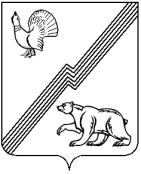 Администрация города ЮгорскаМУНИЦИПАЛЬНОЕ БЮДЖЕТНОЕ УЧРЕЖДЕНИЕ«МУЗЕЙ ИСТОРИИ И ЭТНОГРАФИИ»Мира ул., д. . Югорск, 628260,Ханты–Мансийский автономный округ — Югра, Тюменская областьтел./ факс: (34675) 7-03-21,E–mail: Suevat@mail.ruОКПО 53479712ИНН / КПП 8622011852 / 86220100111.04.2011г.  № 111№ п/пКод ОКДПНаименование услугХарактеристикаЕд. изм.Объем1.8510000Оказание услуг по проведению аккарицидной обработки на территории музея под открытым небом « Суеват пауль ».Обработка деревьев, кустов и травы на указанной площади химическим составом, предотвращающим активность клещей на период времени до 1,5 месяцев.Количество обработок: 2.Первая обработка – с 15.05.2011г. до 20.05.2011г.га4,31.8510000Оказание услуг по проведению аккарицидной обработки на территории музея под открытым небом « Суеват пауль ».Вторая обработка – с 25.06.2011г. до 05.07.2011г.га4,3всеговсегога8,6«Заказчик»«Исполнитель»«Исполнитель»МБУ «Музей истории и этнографии»ИНН 8622011852,  КПП 862201001     628260,  РФ,  Тюменская область, Ханты-Мансийский  АО – Югра   г. Югорск, ул. Мира, д.9телефон/ факс 7-03-21, 2-17-44.р/с 402048 101 000 000 000 35,кор/с 3010181 000 000 00 740БИК 047162740в ОАО  Ханты-Мансийск банк г. Ханты-Мансийск  ИНН 8622011852,  КПП 862201001     628260,  РФ,  Тюменская область, Ханты-Мансийский  АО – Югра   г. Югорск, ул. Мира, д.9телефон/ факс 7-03-21, 2-17-44.р/с 402048 101 000 000 000 35,кор/с 3010181 000 000 00 740БИК 047162740в ОАО  Ханты-Мансийск банк г. Ханты-Мансийск  ИНН 8622011852,  КПП 862201001     628260,  РФ,  Тюменская область, Ханты-Мансийский  АО – Югра   г. Югорск, ул. Мира, д.9телефон/ факс 7-03-21, 2-17-44.р/с 402048 101 000 000 000 35,кор/с 3010181 000 000 00 740БИК 047162740в ОАО  Ханты-Мансийск банк г. Ханты-Мансийск  ИНН 8622011852,  КПП 862201001     628260,  РФ,  Тюменская область, Ханты-Мансийский  АО – Югра   г. Югорск, ул. Мира, д.9телефон/ факс 7-03-21, 2-17-44.р/с 402048 101 000 000 000 35,кор/с 3010181 000 000 00 740БИК 047162740в ОАО  Ханты-Мансийск банк г. Ханты-Мансийск  Заказчик:Исполнитель:_______________________________О.В. Малоземова                                 Директор МБУ «Музей истории                                                                   и этнографии»№ п/пНаименование работКраткая характеристикаЕд. изм.Кол-воЦена, рубСтоимость с НДС, руб1Оказание услуг по проведению аккарицидной обработки на территории музея под открытым небом « Суеват пауль ».Обработка деревьев, кустов и травы на указанной площади химическим составом, предотвращающим активность клещей на период времени до 1,5 месяцев.Количество обработок: 2.Первая обработка – с 15.05.2011г. до 20.05.2011г.га4,31Оказание услуг по проведению аккарицидной обработки на территории музея под открытым небом « Суеват пауль ».Вторая обработка – с 25.06.2011г. до 05.07.2011г.га4,3всеговсеговсегога